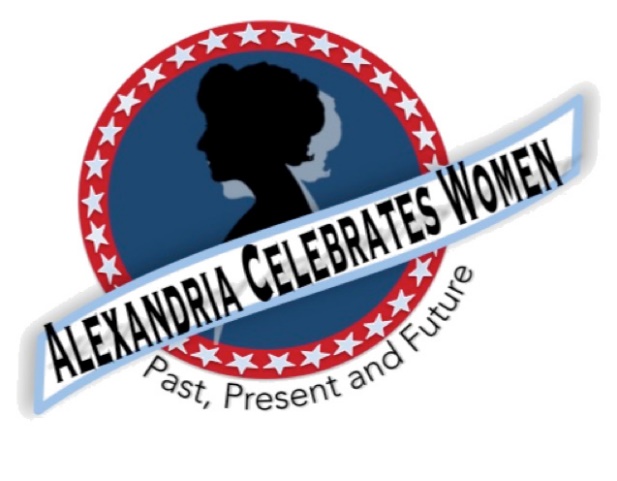     Alexandria Celebrates Women                                October 2021 Newsletter                                                                                                 				Editor:  Gayle Converse “The right of citizens of the United States to vote shall not be denied or abridged by the United States or by any State on account of sex.”             - 19th Amendment to the United States Constitution Welcome to the October  2021 issue of the Alexandria Celebrates Women (ACW) newsletter.  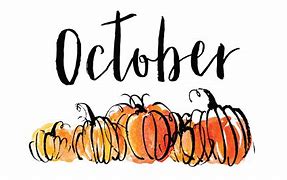 October is National Domestic Violence Awareness Month, Health Literacy Month and National Breast Cancer Awareness Month (Oct. 15 is National Mammography Day).  The week of Oct. 3-9 is Mental Illness Awareness Week.  National be Nice Day falls on Oct. 5. Oct. 11 is Indigenous People’s Day and National Day of the Girl Child.  Oct. 25 is National Mother-in-Law Day and of course, Oct. 31 is Hallowe’en.ACW has continued its tradition of bringing you history information, including the milestones in the fight for women’s suffrage, in our newsletters this year.   You can find information regarding Alexandria’s women of past and current history in the ACW monthly Alexandria Times column and on the ACW Website Alexandria Celebrates WomenWe hope that you, your family and friends are well and safe during this time and we hope the and educational links and stories that follow can serve as a part of a plan to encourage your family’s enthusiasm for American history.    Events & Items of Interest   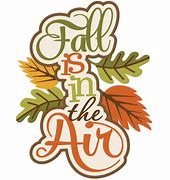 New Alexandria Women’s History Walk Discover where Alexandria’s women of the past and present have lived, worked and made history on Alexandria Celebrates Women’s new Women’s History Walk!  The extensive self-guided journey is designed to enable history seekers to explore as little or as much as you like at your own pace.  The new Walk includes an optional extended tour.  ACW will post the route soon!  If you would like a guided tour, please contact Gayle Converse at  AlexandriaCelebratesWomen@gmail.comReplay of Celebrate Women Awards Alexandria Celebrates Women was proud to host the first Celebrate Women Awards March 29, 2021. The virtual event  honored women who have had a hand in caring for all Alexandrians during the COVID-19 pandemic.  The Awards show benefited the Alexandria Domestic Violence Safehouse.  A replay of the Awards show can be found at Alexandria Celebrates Women.  Women Impacted by Pandemic Need Your HelpThe Alexandria Domestic Violence Safehouse – a place of refuge for many women impacted by the pandemic – needs your help.  When women and their families are able to leave the shelter, there is a need for housewares -- silverware, pots and pans, dishes.  You can assist  by clicking here http://www.target.com/gift-registry/gift/effb54910b8145f2ba507c26a79eb5a6From the National Women’s History Museum (NWHM)Enjoy the NWHM free virtual museum at www.womenshistory.org  History 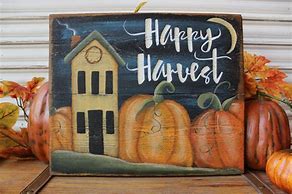 From the National Women’s History Alliance  October - National Women's History Alliance (nationalwomenshistoryalliance.org)October 3, 1904 – Mary McLeod Bethune opens her first school for African American students in Daytona Beach, FloridaOctober 4, 1976 – Barbara Walters becomes the first woman co-anchor of the evening news (at ABC)October 4, 1993 – Ruth Bader Ginsburg joins the U.S. Supreme Court as its second woman JusticeOctober 8, 1993 – Toni Morrison becomes the first African American woman to win the Nobel Prize for LiteratureOctober 10, 1983 – Dr. Barbara McClintock receives the Nobel Prize for Medicine for her discovery in genetics about mobile genetic elementsOctober 11, 1984 – Dr. Kathryn D. Sullivan is the first U.S. woman astronaut to “walk” in space during Challenger flightOctober 15, 1948 – Dr. Frances L. Willoughby is the first woman doctor in the regular U.S. NavyOctober 16, 1916 – Margaret Sanger opens the U.S.’s first birth control clinic in Brooklyn, New YorkOctober 23, 1910 – Blanche Stuart Scott is the first American woman pilot to make a public flightOctober 24, 1956 – Reverend Margaret Towner is the first woman ordained a minister in the Presbyterian ChurchOctober 28, 1958 – Mary Roebling is the first woman director of a stock exchange (American Stock Exchange)
    NEWS 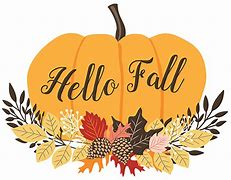 Alexandria Times, September 23, 2021 –  “The Art of Protest”  ThursdaySeptember232021.pdf (alextimes.com)Associated Press, September 24, 2021 -- “Women's voices at UN General Assembly growing” Women's voices at UN General Assembly growing (msn.com)Washington Post, September 29, 2021 --  “Fueled by the pandemic, the child-care crisis is keeping moms out of work”   Economic turmoil during in the first pandemic phases pushed women out of the workforce, and the lack of available child care is keeping mothers out of work. Labor Department data indicate there are 126,700 fewer workers in the child-care industry compared with pre-pandemic levels. One mother told The Post she cannot commit to new employers because she was unable to find supervision for her son. The child-care shortage that is keeping moms from getting back to work - The Washington Post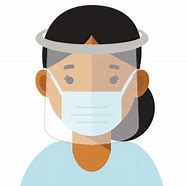 From the U.S. Department of Health and Human Services (HHS) Office on Women’s Health30th AnniversaryThis year the Office on Women’s Health (OWH) celebrates its 30-year anniversary. From the beginning, the mission of the OWH has involved connecting women and girls with up-to-date, actionable health information. Today, the OWH continues that tradition using a variety of digital platforms. We invite you to explore the OWH website (womenshealth.gov), Twitter (@womenshealth), or sign up to receive the OWH blog for the latest news, updates and health guidelines.COVID-19  For the latest COVID-19 guidelines, please visit:  Office on Women's Health | womenshealth.gov   Coronavirus Disease 2019 (COVID-19) | CDC  Choosing Safer Activities | CDC   Career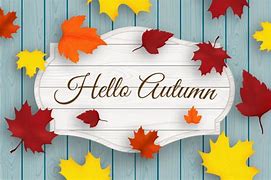 October 27 is National Mentoring Day!Most essential workers in the United States are women.  If you are experiencing changes in your routine – whether currently working from home or being asked to return to your workplace, you might be worrying about finances and quarantine fatigue.  Additional worry about mental health and risk of exposure to COVID-19 have affected most of us. We salute those of you who work in essential industries, including cleaning services, grocery and drug stores, farmer’s markets, transportation, federal, state and local government, active-duty U.S. Military and Reserves, teaching, U.S. Post Office, and other delivery businesses.  We thank the region’s brave first responders and their equally brave families: medical personnel, firefighters, law enforcement, and City and County maintenance crews and volunteers – everyone!If you are looking for employment:  The City of Alexandria's Workforce Development Center (WDC), a partner of the American Job Center network, offers staffing solutions that provide businesses with employees who are skilled and ready to work.  As a certified One Stop Center, WDC serves a variety of skill levels from those with advanced degrees and years of experience to those with limited education and experience. It provides services and resources for job seekers including access to the WDC Career Center, career readiness workshops, career assessments and customized hiring events.  https://www.alexandriava.gov/WorkforceDevelopment     https://www.vec.virginia.gov/alexandriaIf you are a business looking for employees:  The WDC provides a range of business services at no cost to businesses, including job placement, recruitment, labor market information and certified Business Services Specialists to assist in workforce planning. WDC operates the Virginia Initiative for Employment not Welfare (VIEW) Program, Workforce Innovation and Opportunity Act (WIOA - Adult Employment, Dislocated Worker and Youth and Young Adult), Supplemental Nutrition Assistance Program Employment Training (SNAPET), TeensWork! (public and private programs), Refugee Employment Program, Disability Employment and Veteran Services.  https://www.vec.virginia.gov/alexandriahttps://www.alexandriava.gov/WorkforceDevelopmentChild Care:  Please see “Fueled by the pandemic, the child-care crisis is keeping moms out of work” in our NEWS section above.The Alexandria Emergency Child Care Collaborative supports all families in need of child care and works to match them with open providers. COVID-19 Emergency Child Care: Information for Parents and Providers | City of Alexandria, VA  The Basics 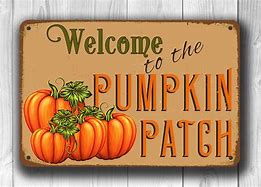 The 19th Amendment to the United States Constitution (Amendment XIX – often referred to an the “Susan B. Anthony Amendment”) granted American women the right to vote, a right known as women’s suffrage.  The Amendment prohibits the states and the federal government from denying the right to vote to citizens of the United States on the basis of sex. When the Amendment was ratified August 18, 1920, it ended almost a century of protest. https://www.history.com/topics/womens-history/19th-amendment-1National Key Dates:1848: Seneca Falls Convention – National-level launch of the movement for women’s rightsFollowing the Convention, the demand for the vote became a centerpiece of the women’s rights movement.  Elizabeth Cady Stanton and Lucretia Mott, along with Susan B. Anthony and other activists, raised public awareness and lobbied the government to grant voting rights to women.  August 18, 1920:  Tennessee legislature ratifies 19th Amendment Tennessee becomes the last of the necessary 36 states to secure ratification.August 26, 1920: 19th Amendment officially certified by the U.S. Secretary of StateU.S. Secretary of State Bainbridge Colby certified the 19th Amendment and made the adoption of the Amendment official. Every year on this date, we celebrate Women’s Equality Day in commemoration.Virginia Key Dates   November 27, 1909 - A group of women, including Ellen Glasgow, Mary Johnston, Kate Langley Bosher, Adèle Clark, Nora Houston, Kate Waller Barrett, and Lila Meade Valentine, found the Equal Suffrage League of Virginia.1917-- Women suffragists force fed at the “Occoquan” WorkhouseNovember 23, 1917 -- Suffragist prisoners released from Workhouse to attend hearing in Federal Court in Alexandria, VA   Judge ruled those women protesters had been unlawfully imprisoned at WorkhouseAugust 1920 - Virginia women gain the right to vote after the Nineteenth Amendment to the U.S. Constitution becomes law.1924 - Kate Waller Barrett of Alexandria serves as a delegate to the Democratic National Convention.February 21, 1952 - The Virginia General Assembly ratifies the Nineteenth Amendment to the U.S. Constitution, thirty-two years after it became law.ResourcesVirginia Museum of History and Culture https://www.virginiahistory.org/what-you-can-see/story-virginia/explore-story-virginia/1876-1924/virginia-and-women’s-suffrageTurning Point Suffragist Memorial Association  https://suffragistmemorial.org/suffragist-memorial-site-surroundings/Women’s Suffrage Museum (Lucy Burns Museum) “From the White House to the Workhouse to the Franchise”  https://workhousemuseums.org/history/importance-of-womens-suffrage/Encyclopedia Virginia “Woman Suffrage in Virginia” https://www.encyclopediavirginia.org/Woman_Suffrage_in_VirginiaWilliam & Mary (W&M) Women's Law Society  “Women's Suffrage in Virginia”       http://wmpeople.wm.edu/site/page/wmws/womenssuffrageinvirginiaLeague of Women Voters of Fairfax Area (LWVFA)  https://www.lwv-fairfax.org/League of Women Voters Centennial  http://www.lwvnca.org/Centennial.htmlThe National Women’s History Museum “Crusade for the Vote: Suffrage Resource Center”                  https://www.crusadeforthevote.org/educational-resources                 https://www.crusadeforthevote.org/partners                 https://www.womenshistory.org/womens-history/online-exhibits                 https://www.womenshistory.org/exhibits/creating-female-political-cultureWomen's Suffrage Centennial Commission    https://www.womensvote100.org/aboutSuffrage Sisters   media@womensvote100.orgGeneral inquiries | staff@womensvote100.orgVirginia History  https://wmpeople.wm.edu/site/page/wmws/womenssuffrageinvirginiaAlexandria Celebrates Women (ACW) recognizes the accomplishments and contributions of Alexandria, Virginia’s women of the past, present and future. The volunteer 501(c)(3) charitable non-profit organization acknowledges the distinguished history of Alexandria’s heroines while celebrating the empowerment of Alexandria’s modern woman. https://alexandriacelebrateswomen.com/For more information contact Pat Miller at AlexandriaCelebratesWomen@gmail.com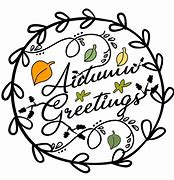 